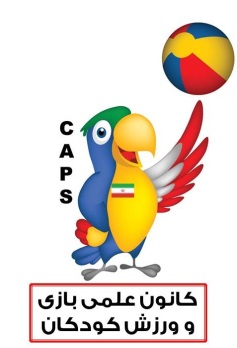   فرم اطلاعات فردی  (ترجیحاً تایپ شود) هفتمین دوره بین المللی بازی و ورزش کودکان (30 و 31 مرداد و 1 شهریور 1398 ، تهران)نام و نام خانوادگی به فارسی:  نام و نام خانوادگی به انگلیسی بر اساس گذرنامه (دقت شود کلمات خوانا و صحیح نوشته شود چرا که گواهینامه ها بر اساس نگارش شما صادر می گردد): ..................................................................................................تاریخ تولد: کد ملی: آدرس ایمیل: شغل:  شماره تلفن ثابت: شماره تلفن همراه (نکته مهم: شماره ایی اعلام شود که در پیام رسان ها هم فعال باشد (تلگرام) و امکان اضافه کردن شماره به گروه وجود داشته باشد): .........نام سازمان محل خدمت: آدرس کامل سکونت فعلی: *******************************اینجانب .................................. متقاضی شرکت در هفتمین دوره بین المللی بازی و ورزش کودکان صحت اطلاعات فوق را تایید و تمامی قوانین و مقررات شرکت در دوره مذکور را می پذیرم. تاریخ :                                                                                                       امضاء: